下水道排水設備の使用上のご注意！宅地内の排水管や公共下水道施設などをつまらせないために、下の内容に注意して流すようにしましょう。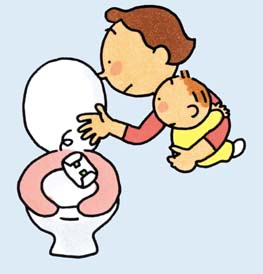 １　トイレには、トイレットペーパー以外の紙、　　テッシュペーパや紙おむつ、たばこの吸い殻、　　生理用品等は絶対に流さないでください。　　また、トイレットペーパーも大量に使用する　　と流れなくなりますので、ご注意ください。２　風呂場やシャワー室、洗濯機の排水口には目皿等を設置し、毛髪や　　　　　　　　　　　　糸くずなどのゴミは取り除き、水を切ってから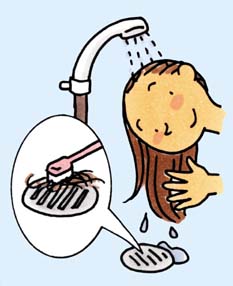 　　　　　　　　　　　　処分してください。　　　　　　　　　　　　３　洗濯機の洗剤は、適量を使用していただき、　　　　　　　　　　　　　　大量使用はやめましょう。つまりの原因や　　　　　　　　　　　　　　処理場の能力低下につながります。　　　　　　　　　　　　　　また、ベランダや軒下での雨水排水に流す　　　　　　　　　　　　　　ことは絶対にしないでください。周辺のお宅に迷惑がかかることがあります。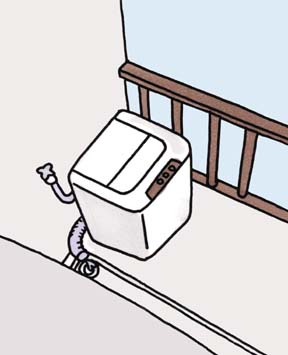 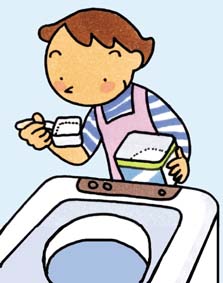 ４　雨水等を下水道に流すのはやめましょう。下流域の下水道のマンホー　　　ルから水が溢れ一部の下水道が流れなくなったり、宅地に汚水が溢れたりして、一部市民の方々に迷惑がかかってしまいます。５　台所の流し台その他の排水口に、油を直接流す　　のはやめましょう。排水管のつまりを早めます。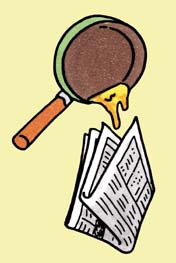 　　新聞紙等に吸わせるか、固めてゴミ処分してください。また、熱湯をそのまま流すことも、下側の設備　　を壊す原因になります。　　　　　　　　　　ディスポーザー（生ゴミ粉砕機）の単体のみでのご使用はやめてください。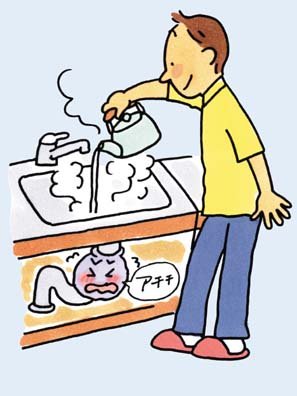 　　　　　　　　　　ただし、規定の処理施設等を設置される場合には、　　　　　　　　　　ディスポーザー（生ゴミ粉砕機）の設置が認められる場合もありますので、下記の問い合せ先にご相談ください。６　下水道がつまった場合には、修理の依頼を直接排水設備業者に電話してください。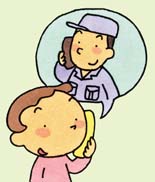 貸家やアパート、その他の事業所などで排水設備管理者が外にいる場合は、当該の管理者に電話連絡するようにしてください。＜お問い合わせ先＞　青梅市役所　環境部下水管理課管理係　電話番号：０４２８-２２-１１１１、内線番号２６４４・２６４５